Al Direttore del DipartimentoRichiesta di attivazione di un assegno di ricerca autofinanziato Il/La sottoscritto/a MARCO DE ANGELIS chiede l’attivazione di un assegno di ricerca dal titolo “Sviluppo di uno strumento innovativo di analisi ergonomica nell'interazione collaborativa umano-robot in ambito industriale”.CARATTERISTICHE DELL’ASSEGNO:TIPOLOGIA DI ASSEGNO DA CONFERIRSI: Assegno interamente autofinanziato ex art. 3 comma 1 sub lett. b) del Regolamento TIPOLOGIA DI SELEZIONE PRESCELTA: titoli e colloquio;TITOLO DEL PROGETTO DI RICERCA: Sviluppo di uno strumento innovativo di analisi ergonomica nell'interazione collaborativa umano-robot in ambito industrialeTEMA DELL’ASSEGNO DI RICERCA: La robotica industriale e l'interazione umano-robot (HRI) sono in rapida evoluzione, assumendo un ruolo centrale nei moderni processi produttivi (Biondi et al., 2021). L'attenzione all'ergonomia cognitiva sottolinea l'importanza di garantire interazioni efficienti, sicure e rispettose dei bisogni umani. Questo progetto mira a sviluppare un innovativo metodo di valutazione del carico cognitivo nell'interazione umano-robot, con importanti implicazioni per l'ergonomia organizzativa. La collaborazione tra lavoratori e tecnologie sta trasformando il lavoro industriale, con potenziali benefici ma anche rischi per il benessere dell'operatore. √à essenziale progettare tali interazioni in modo ergonomico, considerando fattori quali carico mentale, situational awareness, fatica e stress (Hancock, 2019). Un eccessivo carico cognitivo può compromettere l'efficienza e la sicurezza del lavoratore. Questo progetto svilupperà uno strumento digitale intuitivo per analizzare il carico di lavoro cognitivo nell'interazione umano-robot. Ciò consentirà di ottimizzare i flussi di lavoro, riprogettare le interfacce e ridefinire ruoli e responsabilità, migliorando produttività, benessere e riducendo errori (Carayon et al., 2015). Il coinvolgimento di esperti permetterà di identificare metriche fondate teoricamente e applicabili in contesti reali. I risultati avranno implicazioni per diversi ambiti, tra cui psicologia del lavoro, ingegneria dei fattori umani e progettazione centrata sul lavoratore. Contribuiranno alla creazione di sistemi ottimizzati, dove collaborazione efficace e benessere dell'operatore si rafforzano vicendevolmente.DURATA DELL’ASSEGNO: 15 MESISEDE SVOLGIMENTO ATTIVITA’: BOLOGNADURATA DELLA GRADUATORIA: 1 MESEIMPORTO DELL’ASSEGNO: € 40.000COPERTURA FINANZIARIA DELLA SPESA: PRIN2022 oppure H-WORK come garanzia fino all’arrivo dei fondi PRIN.REQUISITI DI ACCESSO ALLA SELEZIONE EX ART 7, 2 C. REGOLAMENTO:adeguato curriculum scientifico-professionale;laurea magistrale/specialistica o vecchio ordinamento o titolo equivalente in PSICOLOGIA LM-51 ULTERIORI TITOLI RICHIESTI:Produttività scientifica;Altro: Partecipazione a convegni; competenze nell’uso di software di analisi dei dati e di progettazione; esperienze all’estero; partecipazione a gruppi di ricerca COMMISSIONE DI VALUTAZIONE (3 membri+ 1 supplente):MARCO DE ANGELIS LUCA PIETRANTONIMARCO MARIANIRITA CHIESA (supplente)Si allega il progetto formativo e il programma delle attività che si prevede di far svolgere all’assegnista, con la specifica delle sedi di svolgimento delle attività dell’assegnista.Data 3 ottobre 2023 Il Tutor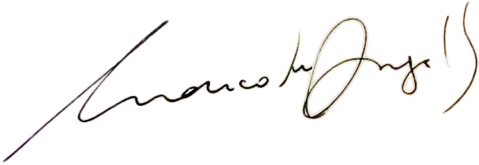 __________________________________